    Ҡ А Р А Р                                                             П О С Т А Н О В Л Е Н И Е   О порядке учета предложений по проекту решения об утверждении муниципальной программы «Формирование современной городской среды сельского поселения Шаранский сельсовет муниципального района Шаранский район Республики Башкортостан на 2018-2022годыВ соответствии  с частью 4 статьи 44 Федерального закона № 131 – ФЗ «Об общих принципах организации местного самоуправления в Российской Федерации» от 06 октября 2003 года Совет сельского поселения Шаранский сельсовет муниципального района Шаранский район Республики Башкортостан решил: 1.Утвердить Порядок учета предложений по проекту об утверждении муниципальной программы «Формирование современной городской среды сельского поселения Шаранский сельсовет муниципального района Шаранский район Республики Башкортостан на 2018-2022годы, а также участия граждан в его обсуждении  (прилагается)2.Настоящее решение обнародовать в здании администрации сельского поселения  и на сайте Совета sharan.sharan-sovet. Заместитель председателя Совета сельского поселения                                                     Шаранский сельсовет                                                                         И.А.Зилеевс. Шаран20.10.2017 г.№ 41Башкортостан РеспубликаһыШаран районымуниципаль районыныңШаран ауыл Советы ауыл биләмәһе СоветыШаран  ауылы, тел.(34769) 2-22-43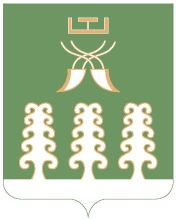 Республика БашкортостанСовет сельского поселенияШаранский сельсоветмуниципального районаШаранский районс. Шаран  тел.(34769) 2-22-43